 REKLAMACJA PRODUKTU	    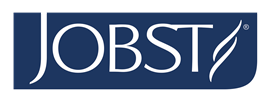            Complaint NotificationData przyjęcia reklamacji ………………………..Notification Date Zgłaszający reklamacjeFromNazwa Klienta / Client Name_________________________________________________________Adres / Address___________________________________________________________________Telefon i/lub adres E-mailowy / Phone number and /or mail address _______________________________________________________________________________Osoba kontaktowa / Contact Person____________________________________________________Informacja o produkcie Product InformationNazwa produktu / Product name _______________________________________________________Numer artykułu (REF) Art.number_____________________________________________________Numer serii / LOT/Batch number ______________________________Liczba wadliwych produktów / Complained Q-ty__________________Powód ReklamacjiComplaint Reason________________________________________________________________________________________________________________________________________________________________ ________________________________________________________________________________                             Data stwierdzenia wad przez klienta……………………………….Product defect dateDołączenie reklamowanego produktu jest wymagane.Forma odpowiedzi: Telefon / Email / List Response by Phone / Email / LetterReklamację wypełnił / notification prepared by__________________________________________Wyrażam zgodę na przetwarzanie przez Essity Poland Sp. z o.o. z siedzibą w Warszawie, ul. Puławska 435A, 02-801 Warszawa, moich danych osobowych zawartych w druku reklamacyjnym. Zostałem poinformowany, że zgodę mogę wycofać w dowolnym momencie. Zostałem poinformowany, że mam prawo wglądu, poprawiania oraz żądania usunięcia moich danych osobowych w dowolnej chwili”.Podpis